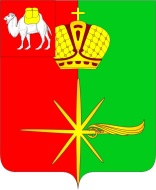 АДМИНИСТРАЦИЯКАРТАЛИНСКОГО ГОРОДСКОГО ПОСЕЛЕНИЯЧЕЛЯБИНСКОЙ ОБЛАСТИРАСПОРЯЖЕНИЕО проведении работ по благоустройствуи санитарной очистке территорий Карталинского городского поселенияНа основании распоряжения Губернатора Челябинской области от 13.03.2019 года № 230-р «О проведении весенних субботников по санитарной очистке территорий городов и населенных пунктов Челябинской области в 2019 году», в целях проведения работ по благоустройству и санитарной очистке территории Карталинского городского поселения от зимних накоплений мусора:1.Рекомендуем руководителям предприятий, учреждений и организаций всех форм собственности в период 10,11,12,17,18,19,24,25,26,29,30 апреля, 06  мая 2019 года провести массовые мероприятия по благоустройству и санитарной очистке территории города Карталы.2. Данное распоряжение опубликовать на официальном сайте администрации Карталинского городского поселения.3.Контроль за исполнением настоящего распоряжения оставляю за собой.Глава Карталинскогогородского поселения		                                                        О.В. Германов            СОГЛАСОВАНО:Юрисконсульт АдминистрацииКарталинского городского поселения                                            Т.А. КочневаРассылка: в 3-х экз.1экз.- в дело1экз.- Управление культуры1экз.- Отдел образованияИсп. А.М. Карачканова- начальник отдела по контрольной работеАдминистрации Карталинского городского поселения«02»  апреля  2019 г. № 24-р